Консультация для родителей«10 причин плохого поведения детей»Подготовила: воспитатель Моисеева Н.М30.03.2018 г.Любой ребенок в возрасте от 1 года до 7 лет время от времени ведет себя плохо. Все причины плохого поведения ребенка дошкольного возраста можно условно разделить на те, что связаны с неправильным поведением взрослых, и те, что обусловлены внутренними переживаниями и состоянием малыша.Опишем наиболее часто встречающиеся и важные причины плохого поведения детей.Первой причиной плохого поведения ребенка является недостаток внимания со стороны родителей.Дети с самого рождения учатся разными способами привлекать внимание родителей. Для этого они используют не только очаровательные улыбки и лепет, но также плач или крик, отлично понимая, что таким поведением легче всего вызвать ответную реакцию родителей.Вторая причина плохого поведения ребенка - чрезмерно большое количество запретов.Малыш начинает протестовать, если ему не дают возможность проявлять самостоятельность, реализовать свое «я». Когда с помощью постоянных запретов его во всем ограничивают, он становится либо безынициативным и пассивным, либо неуправляемым и упрямым. Тип поведения будет зависеть от характера ребенка. Дети активные, подвижные и общительные начинают себя хуже вести, протестуя таким образом против бесконечных родительских «нет». Дети замкнутые, медлительные и впечатлительные подчиняются обстоятельствам и «плывут по течению.Говоря «нельзя» всегда, когда вам что-то не нравится в поведение ребенка, в ответ вы скорее всего получите реакцию протеста, чтобы самоутвердиться, малыш в таком возрасте сделает все наоборот.Третьей причиной плохого поведения ребенка могут стать возрастные кризисы.Кризис 3 летЧто такое кризис 3 лет? Как считают психологи, это особый, относительно непродолжительный во времени период жизни, характеризующийся резкими психологическими изменениями. Кризис может начаться в 2-2,5 года и протекать бурно и стремительно, а может остаться незамеченными родителями и в 3 года. Форма, длительность и острота проявления будут зависеть от индивидуальных особенностей малыша, стиля воспитания, состава семьи и так далее.Негативные проявления, характерные для кризиса 3 лет:1. НегативизмЭто типичная протестная реакция малыша на излишнюю требовательность, жесткие ограничения и запреты, а также на дефицит внимания со стороны родителя2. УпрямствоУпрямство следует отличать от настойчивости. Упрямство- это стремление ребенка настоять на своем не потому, что ему чего-то очень хочется, а потому, что он этого потребовал.3. СвоеволиеСвоеволие проявляется в том, что ребенок хочет все сделать самостоятельно независимо от ситуации и своих возможностей (покупать товары в магазине; рассчитываться с кассиром; выбирать и принимать лекарство; переходить дорогу).4. СтроптивостьСтроптивость внешне выглядит как негативизм, но безадресный. Это протест против всего привычного образа жизни. Ребенку перестают вдруг нравиться любимые игрушки и занятия, какие-либо традиционные в семье совместные игры, ритуалы (например, при укладывании спать).5. ДеспотизмПоведение ребенка в этот период весьма противоречиво: с одной стороны, он стремится быть автономным и решать, как взрослые, все сам, с другой-хочет снова стать маленьким, чтобы безраздельно владеть вниманием близких.Кризис 7 летОколо 6-7 лет начинается очередной возрастной кризис. В психологии он получил название «кризис 7 лет». Что такое кризис 7 лет?Это сложный период в жизни малыша, когда меняются все его стереотипы и представления о мире, сформировавшиеся ранее. У ребенка, который прежде вел себя наивно и непосредственно, появляется осмысление своих поступков, их предварительное обдумывание, внутреннее сосредоточение вместо привычной импульсивности и стремление к еще большей самостоятельности. Игровая деятельность в детском саду сменяется на учебную в школе, появляется больше жестких рамок и правил, регламентирующих деятельность ребенка. Все эти преобразования не могут не повлиять на его поведение.Признаки кризиса 7 лет1. У ребенка меняется представление о себе, самооценка становится более адекватной.2. Ребенок начинает задавать много вопросов из самых разных областей знаний: о человеке, космосе, планетах, профессиях. В этот период очень высока умственная активность ребенка.3. Малыш стремится к самостоятельности и автономности.4. Ярче проявляются симпатии и антипатии по отношению к различным людям, меняется представления о них.5. Ребенок может начать делать что-либо демонстративно, протестуя против привычных норм и правил.Четвертая причина плохого поведения ребенка - агрессивность.Агрессивность-эта черта личности, которая, с одной стороны, определяется врожденными особенностями темперамента ребенка, а с другой - стилем общения и воспитания в семье.Из многочисленных видов агрессии в детском возрасте чаще всего встречаются следующие:Физическая - использование физической силы против кого-либо или чего-либо.Вербальная - проявление грубости в речи, отрицательное речевое воздействие, обидное общение, выражение негативных эмоций.Аутоагрессия - агрессия, направленная на себя, проявляющаяся в самообвинении, самоунижении, нанесении себе телесных повреждений. К сожалению, маленькие дети в силу своей импульсивности, неумения контролировать себя, демонстрируют в большей степени отрицательные стороны агрессивности. Малыш бессознательно проявляет агрессию, за которой могут стоять неумелые попытки начать общение со сверстникамиПятой причиной плохого поведения ребенка является ревность.Ревность - негативное чувство, возникающее при недостатке внимания со стороны очень значимого, любимого человека в том случае, если это внимание мнимо или реально уделяется кому-то другому. Ревность - это прежде всего страх потерять дорогого человека, остаться отвергнутым. У ребенка ревность возникает, когда ему кажется, что родители уделяют ему все меньше и меньше внимания, которое сполна при этом получают братья и сестры.Шестой причиной плохого поведения ребенка может стать гиперопека.Гиперопека - это один из самых нежелательных стилей взаимоотношений в семье, искажающих личность и поведение ребенка. Именно она является одной из причин появления протестных форм поведения у малыша.Седьмой причиной плохого поведения ребенка является авторитарный стиль воспитания в семье.«В кабинете психолога маленький мальчик испуганно озирается по сторонам. На предложение порисовать он вопросительно смотрит на мать. Малыш весь напряжен под ее строгим взглядом, боится сделать лишнее движение. Мать, уверенная в себе, жесткая, скупая на эмоции женщина, воспитывает сына одна. Разговаривает с ним, как правило, командно-приказным тоном, постоянно дает ему указания, как и что делать: «Я сказала, сейчас же идем домой!» Главная задача таких родителей-добиться беспрекословного послушания и дисциплины. Подобный стиль воспитания называется авторитарным, его отличает постоянное подавление старшими инициативы и чувства собственного достоинства у детей. «Я знаю, как надо! Что я сказал, то и делай!» - типичные реплики авторитарного родителя. Результаты авторитарного стиля воспитания печальны: дети вырастают пассивными и безынициативными, для них характерны отсутствие творческой фантазии, уход от ответственности и трудностей, конформизм (следование мнения большинства, скрытое стремление к власти и агрессия по отношению к более слабому).Восьмой причиной плохого поведения ребенка можно назвать гиперактивность.Гиперактивность в детском возрасте - это совокупность симптомов, связанных с чрезмерной психической и моторной активностью. Обычно она диагностируется у малышей, отличающихся повышенной импульсивностью и невнимательностью,- такие дети быстро отвлекаются, их одинаково легко обрадовать и расстроить.Гиперактивность начинает проявляться уже с младенческого возраста и отчетливо заметна в 2-4 года. Однако все ее отрицательные стороны наиболее ярко проявляются в начальной школе.Гиперактивность поддается коррекции, и многие ее проявления можно сгладить.Девятой причиной плохого поведения ребенка можно назвать утомление.В современном мире, когда требования к уровню образования и интеллектуальном возможностям детей постоянно растут, ребенок часто находится во власти родительских амбиций. Малыш еще не начал ходить и говорить, а его уже стремятся отдать в группы раннего развития. Позже добавляется изучение иностранных языков, хореографии, бассейн. Не удивительно, что в настоящее время подавляющее большинство детей не желает идти в школу.Десятой причиной плохого поведения детей могут стать семейные конфликты.В каждой семье, даже самой счастливой и гармоничной, возникают конфликтные ситуации. В любом случае больше всего в подобных ситуациях страдают именно дети. Они становятся нервными, боязливыми или агрессивными, раздражительными или плаксивыми, непослушными.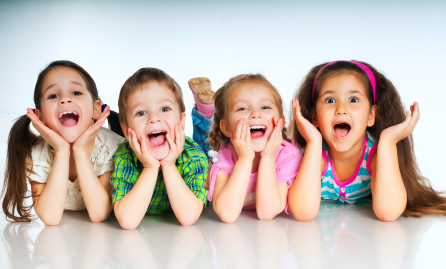 